How to use these 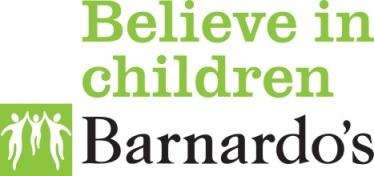 Barnardo’s documentsMake a copy/ duplicate of this document. You can do this in Google Suite or by downloading as a PDF/ word documentEdit the areas of the document highlighted in yellow to suit your specific needs. For example: Dates, titles, place namesDelete this pageUse as instructed on the Inside Barnardo’s websiteWe have more materials for supporting service design with young people.  These are available on the Barnardo’s website. [add link to intro page on Inside Barnardo’s]We like to learn. If you’d like to feedback on these materials, get in touch at  servicedesign@barnardos.org.uk.Care journeys consent form I have read and understood the above and I’ve had the opportunity to ask questions. I understand that:My participation is totally my choice. I don’t have to take part, and I can stop 
taking part at any time, for any reason. No one will be upset if I leave.
If I say no, it won’t affect any services I receive from Barnardo’s.I don’t need to answer any questions I don’t want to, or share anything I don’t want to share.The discussion we have will be recorded only if I say I’m ok with that below, using voice recording, photos, and the researcher’s notes. It’s ok to take part without anyone recording.Some of the research team may also sit in and observe but not talk, so they can take notes.The data is stored securely and adheres to UK policies around keeping data safe (called General Data Protection Regulation, or GDPR). Personal information will be held for a maximum of 2 years in accordance with industry standards.The research session is a group workshop/chat with the researcher 
On this date: 			__________________________ In this location: 		__________________________ 
It will take about this long:	__________________________ Now, choose the answers you are comfortable with. You can say yes to all, none or some of these choices:to take part and speak to the research teamfor notes to be takenfor it to be voice recordedfor photos to be taken of what we do (not of me)for photos to be taken of me If you agree to take part, please: 
Print your name clearly in BLOCK CAPITALS on the line below:Name: _________________________________Date: __________________________________Signed: ________________________________Extra options:ONLY IF you would like to receive a copy of the report we make about what we learn from research, print your address or email address clearly on the lines below:Sometimes, it’s helpful to share what young people think with people outside the project team. Your voices count! Your responses will always remain anonymous no matter what.If you don’t want your contribution to be used in any other way, leave the boxes blank.If you are happy for what you shared today to be heard by other people too, please tick the box(es) below to let us know. You can of course ask us questions if you want to chat it through first.I’m happy for quotes from today to also be shared in:Other Barnardo’s external publications (e.g. about the impact of our work)                     Media work (e.g. online or newspaper news about our work)   Fundraising work (e.g. to raise money for the charity)                                          Marketing work (e.g. to raise awareness of Barnardo’s)Training materials to improve services                                